Леч. ТЕСТЫ Скопировать  тесты только своего варианта, ответы выделять прямо в тестах, любым удобным способом. 1-ый вариант- № с1-по3; 2-ой -№ с 4-по 6; 3-ий № с 7-9; 4-ый -№  с 10 -по 13 в списке группы1-ый вариант1. Возбудители шигеллеза:нуждаются в дополнительных факторах ростааэробымикроаэрофилыпсихрофилыне требовательны к питательным средам2.  Возбудители шигеллеза, имеющие наибольшее эпидемическое значение:1. S dysenteriae, S jlexneri 2. S jlexneri, S boydii 3. S jlexneri, S sonnei4. S boydii, S sonne5. 	S sonnei, S dysenteriae 3 . Для патогенеза шигеллеза   характерно:1.острое воспаление брыжеечных лимфоузлов (мезаденит) 2.секреторное воспаление3.  язвенно-дифтеритическое воспаление толстого кишечника 4. бактериемия  5. токсинемия 4 .При постановке кожно-аллергической пробы дизентерин вводят:1.накожно 2.внутрикожно 3. подкожно 4. внутримышечно 5. внутривенно 	5. Особенности экологии и эпидемиологии возбудителей иерсиниозных инфекций (верно все, к р о м е):сапрофитный образ жизнипатогенность для животныхнакопление при низких температурахзаражение человека из сапрофитической фазызаражение человека при контакте с животными6. Исследуемый материал при бактериологической диагностике псевдотуберкулеза на всем протяжении клинического проявления заболевания:сыворотка кровииспражнениямочапродукты питанияслизь из зева7. Основной путь заражения при иерсиниозных инфекциях:1. при контакте с больным человеком 2. при контакте с больными грызунами 3. при укусе блох 4. воздушно-капельный 5. с инфицированными продуктами2-ой вариант1. Возбудители шигеллеза:представители нормальной микрофлоры человекаусловно-патогенные микроорганизмысапрофитыпатогенные микроорганизмывозбудители оппортунистических инфекций2. Элективные среды для выделения возбудителей шигелеза1. ЖСА,КА 2. висмут-сульфит агар 3. Плоскирева, Эндо 4. сывороточный агар   5. шоколадный aгаp3.  Постинфекционный иммунитет при шигеллезе:1.пожизненный 2.нестерильный 3.мало напряженный, непродолжительный, стерильный 4. не формируется 5.гуморальный 4. Специфическая профилактика шигеллеза в очаге:витаминывакцинацияантибиотикибактериофагпробиотики5. Отличительные особенности иерсиний от других энтеробактерий (верно все, к р о м е):факультативные анаэробыпсихрофильность (оpt. t 28-30 )антигенные свойствабиохимические свойствазависимость фенотипа от температуры6. Для  патогенеза псевдотуберкулеза не характерно:развитие диареи инвазивного типаразвитие диареи секреторного типаобразование гранулем в легких, печени, селезенкеострое воспаление брыжеечных лимфоузлов (мезаденит)развитие васкулита7.Особенность патогенеза псевдотуберкулеза: 1. развитие диареи секреторного типа2. образование каверн в легких3. развитие синдрома токсического шока 4.острое воспаление брыжеечных лимфоузлов (мезаденит) 5. развитие ГЧЗТ 3-ий вариант1.  Пути передачи при шигеллеза:воздушно-пылевойалиментарный, контактныйтрансплацентарный, половойтрансмиссивный воздушно-капельный 2. Основной метод микробиологической диагностики шигеллеза:алллергическиймикроскопическийбиологическийбактериологическийсерологический3 . Для патогенеза шигеллеза   характерно:1.острое воспаление брыжеечных лимфоузлов (мезаденит) 2.секреторное воспаление3.  язвенно-дифтеритическое воспаление толстого кишечника 4. бактериемия  5. токсинемия 4. Кишечный иерсиниоз имеет подъем заболеваемости в зимне-весенний период года, так как:основным путем инфицирования являются овощи и фрукты, хранившиеся в местах, доступных для грызунов (погреб, овощные базы и др.)заражение происходит воздушно-капельным путемв этот период года резко повышается восприимчивость детей к иерсиниозной инфекции за счет угнетения Т-хелперного звена иммунитета5. Специфическая профилактика и терапия иерсиниозных инфекций:плановая вакцинациявакцинация по эпид.показаниямсоблюдение санитарным норм и правилне разработаныдезинфекция в очаге	6. Основной путь заражения при иерсиниозных инфекциях:1.при контакте с больным человеком 2. при контакте с больными грызунами 3. при укусе блох 4. воздушно-капельный 5. с инфицированными продуктами 7.Особенность патогенеза псевдотуберкулеза: 1. развитие диареи секреторного типа2. образование каверн в легких3. развитие синдрома токсического шока 4.острое воспаление брыжеечных лимфоузлов (мезаденит) 5. развитие ГЧЗТ 	4-ый вариант1.  Возбудители шигеллеза, имеющие наибольшее эпидемическое значение:1. S dysenteriae, S jlexneri 2. S jlexneri, S boydii 3. S jlexneri, S sonnei4. S boydii, S sonne5. 	S sonnei, S dysenteriae 2. Основной метод микробиологической диагностики шигеллеза:1. алллергический2. микроскопический3. биологический4. бактериологический5. серологический3. Элективные среды для выделения возбудителей шигелеза1 шоколадный aгаp. 2. ЖСА,КА 3. висмут-сульфит агар 4. Плоскирева, Эндо 5. сывороточный агар 4. Особенности экологии и эпидемиологии возбудителей иерсиниозных инфекций (верно все, к р о м е):1. заражение человека при контакте с животными  2. сапрофитный образ жизни3. патогенность для животных4. накопление при низких температурах5. заражение человека из сапрофитической фазы5. Исследуемый материал при бактериологической диагностике псевдотуберкулеза на всем протяжении клинического проявления заболевания:1. сыворотка крови2. испражнения3. моча4.продукты питания5. слизь из зева6. Специфическая профилактика и терапия иерсиниозных инфекций:1. плановая вакцинация2. вакцинация по эпид.показаниям3. соблюдение санитарным норм и правил4. не разработаны5. дезинфекция в очаге7.Особенность патогенеза псевдотуберкулеза: 1. развитие диареи секреторного типа2. образование каверн в легких3. развитие синдрома токсического шока 4.  развитие ГЧЗТ 5. острое воспаление брыжеечных лимфоузлов (мезаденит)Теория. Ответ на вопрос должен быть кратким и четким. Никаких копирований источников. Выбрать вопрос в соответствии с номером в списке группы: вопрос 1- №1-3; вопрос 2- № 4-6; вопрос 3-№ 7--9;вопрос 4-№10-14Особенности микробиологической  диагностики псевдотуберкулеза, постинфекционный иммунитет, специфическая профилактика и терапия.Факторы патогенности шигелл и их роль в  развитии патогенетического процесса. Назовите виды шигелл, имеющие наибольшее эпидемиологическое значение на    современном этапе, обоснуйте причину..Возбудитель псевдотуберкулеза, особенности биологии, эпидемиологии, патогенез заболевания.Практика.  Для всех вариантов. (используйте протоколы первого семестра по бак. методу, четко формулируйте цели этапов и соответствующие этим целям выводы на основании полученных результатов)1. В соответствии с методическими указаниями к заданию №16 выполните практическое задание. Ответ оформите в виде протокола. 1. Оцените результаты проведенного бактериологического исследования испражнений обследуемого с подозрением на шигеллез:	 1.2. Результат посева испражнений больного на среду Эндо: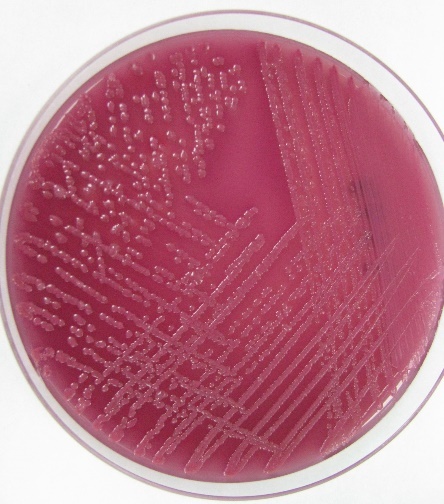 	1.3. Среда Клиглера до посева (К) и после посева и инкубации (О)	1.4. Полужидкий агар до посева (К) и после посева (О)	1.3							1.4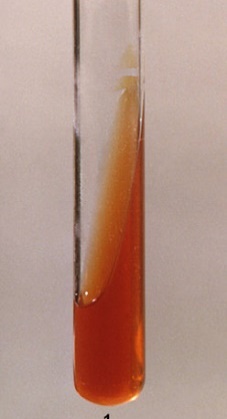 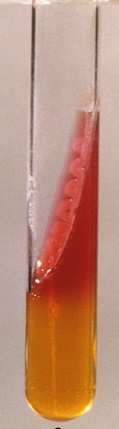 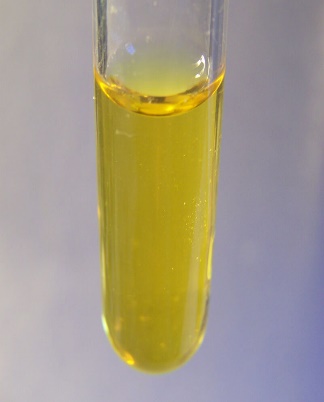 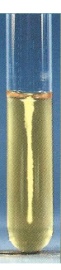 К			О					К			О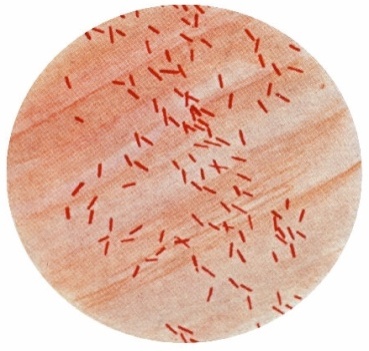 Окраска по Граму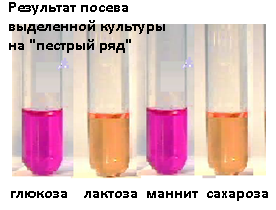 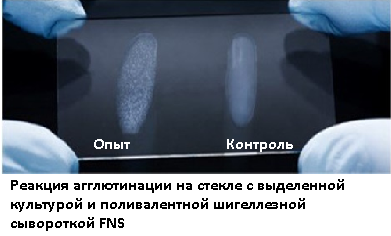 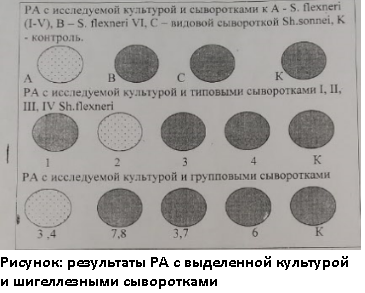 Перечень дисков а/б по часовой стрелке, начиная с верхнего	1. 1.Ампициллин  2. Цефалотин  3. Гентамицин 4. Имипенем   5. Азтреонам  6. Тикарциллин 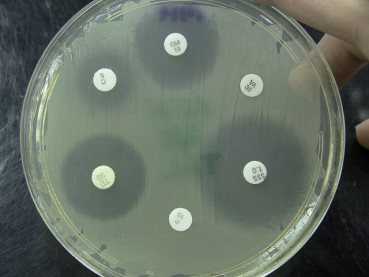  Критерии интерпретации результатов определения чувствительности Enterobacteriaceae:пограничные значения диаметров зон подавления роста (мм). (Методические указания: МУК 4.2.1890-04 Определение чувствительности микроорганизмов к антибактериальным препаратам)Студенты, с 1-6 номер в списке группы Заполните бланк-направление и бланк-ответ из бак.лаборатории. Бланк прилагается после задания №22. Проведите серологическое исследование по обнаружению антител в парных сыворотках обследуемого, который устраивается на работу на молочный завод, для чего: Учтите и оцените результаты РПГА с сывороткой крови обследуемого и эритроцитарными диагностикумами из S. flexneri (верхний ряд) и из S. sonnei (нижний ряд)Постановка: В лунках пластмассовых пластин готовят два ряда последовательных разведений сыворотки обследуемого и вносят эритроцитарные диагностикумы Флекснера (верхний ряд) и Зонне (нижний ряд). Параллельно ставят соответствующие контроли.Оценка: сопоставляют титр РНГА с диагностическими титрами, которые составляют в РНГА с диагностикумом Флекснера 1/200 и с диагностикумом Зонне 1/100.Результаты запишите в протокол (в методах ОБЯЗАТЕЛЬНО укажите КУ, КО И КД).Заполните бланк-направление и бланк-ответ из лаборатории  ПО КОНКРЕТНОМУ ЗАДАНИЮ.(для студентов с7-13 номер в списке группы)Приложение №2Медицинская документацияФорма № 204/уУтв. МЗ СССР 04.10.80 № 1030НАПРАВЛЕНИЕ №_______на микробиологическое исследование«_____»____________________2020 г.			____________час.__________мин.	дата и время взятия материалаВ ______________________________________________________лабораториюВид исследования ___________________________________________________Ф. И. О. ____________________________________________Возраст__________________Отделение ___________________________________________________________________Диагноз, дата заболевания___________________________________________________Показания к обследованию: больной, переболевший, реконвалесцент, бактерионоситель, контактный, профобследование (нужное подчеркнуть)Материал: кровь, мокрота, кал, дуоденальное содержимое, пунктат, спинномозговая жидкость, раневое отделяемое, гной, выпот, секционный материал, мазок (подчеркнуть, вписать) ____________Должность, фамилия, подпись лица, направляющего материал _____________________________________________________________________________Медицинская документацияФорма № 239/уУтв. МЗ СССР 04.10.80 № 1030РЕЗУЛЬТАТ МИКРОБИОЛОГИЧЕСКОГО ИССЛЕДОВАНИЯ №______«_____»____________________2020 г.					 дата  взятия биоматериалаФ. И. О. ____________________________________________Возраст__________________Отделение ________________________________________________________________При исследовании______________________________________________________________					указать материал и результатАНТИБИОГРАММАРистомицин				1  2  3			Канамицин			1  2  3Гентамицин  				1  2  3			Бензилпенициллин		1  2  3Доксициклин			1  2  3			Ампициллин 			1  2  3Эритромицин  			1  2  3			Карбенициллин		1  2  3Линкомицин			1  2  3			Ципрофлоксацин		1  2  3Левомицетин  			1  2  3			Оксациллин  			1  2  3Условные обозначения: 1 - культура устойчива;  2 - умеренно устойчива;  3 – чувствительна«_____»____________________2020 г.		Подпись________________________	       дата выдачи результатаАнтибактериальные препаратыСодержание в диске (мкг)Зона подавления роста (мм)Зона подавления роста (мм)Зона подавления роста (мм)Антибактериальные препаратыСодержание в диске (мкг)РПЧАмпициллин101314-1617Ампициллин/сульбактам10/101112-1415Амоксициллин/клавуланат20/101314-1718Тикарциллин/клавуланат75/101415-1920Цефалотин301415-1718Цефазолин301415-1718Цефтриаксон301314-2021Цефтазидим301415-1718Цефиксим51516-1819Цефподоксим101718-2021Цефтибутен301718-2021Цефепим301415-1718Азтреонам301516-2122Имипенем101314-1516Меропенем101314-1516Эртапенем101516-1819Канамицин301314-1718Гентамицин101213-14151:201:401:801:1601:3201:640КАКС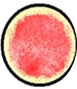 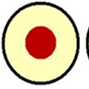 ЦельисследованияМетод и его содержаниеРезультаты исследованияВывод